Утверждаю:                                                             Принята на заседании	Проректор по УР                                                     предметно-цикловой комиссииСмирнова Т.Б.                                                          от «__»_______ 2016 г.                                                                                   Протокол № __	Председатель ПЦК	Ткаликов А.В.ПРОГРАММАВСТУПИТЕЛЬНОГО ИСПЫТАНИЯ ТВОРЧЕСКОЙ НАПРАВЛЕННОСТИ «Рисунок с основами перспективы»ДЛЯ АБИТУРИЕНТОВ, ПОСТУПАЮЩИХВ ОмГУ им. Ф.М. ДостоевскогоНА ПРОГРАММУ ПОДГОТОВКИ СПЕЦИАЛИСТОВ СРЕДНЕГО ЗВЕНА в 2016 годупо специальности 42.02.01 «Реклама»Омск 2016Программа разработана:Преподаватель УПК высшей квалификационной категории     ___________  Анасьев Ю.П.(должность, ученая степень и ученое звание)         (подпись)	 ( инициалы, фамилия разработчика)Преподаватель УПК высшей квалификационной категории     ___________  Падин Н.Н. (должность, ученая степень и ученое звание)     (подпись)                   ( инициалы, фамилия разработчика)Программа рассмотрена на заседании Предметно-цикловой комиссии Университетского профессионального колледжа  ____________________________ (протокол № ______ от «_____» _____________ 20___ г.) Директор УПК                                                                      _______________ Ткаликов А.В.			    			                                            (подпись, Ф.И.О. директора)Содержание вступительного испытания:Абитуриенты, поступающие на специальность 42.02.01 Реклама сдают вступительное испытание «Рисунок с основами перспективы».Цель вступительного испытания – определить уровень имеющейся у абитуриентов художественной подготовки, практического владения приемами рисунка, умение образно мыслить, что необходимо для овладения будущей специальностью.Результаты прохождения абитуриентами вступительного испытания являются определяющими при поступлении в колледж. Перед началом вступительного испытания для абитуриентов проводятся консультации.На вступительное испытание абитуриенты приносят свои материалы:–      графические карандаши различной мягкости;–      стирательные резинки.Проведение вступительного испытания:При входе в аудиторию поступающий предъявляет паспорт или документ, удостоверяющий личность. Ему выдают бумагу формата А3 и титульный лист экзаменационной работы. На оборотной стороне бумаги, проставляется регистрационный номер абитуриента и ставится печать колледжа.Вступительное испытание начинается с оформления титульного листа:–      поступающий заполняет ФИО;–      член экзаменационной комиссии проставляет время начала вступительного испытания.Время оформления титульного листа не входит во время вступительного  испытания.После оформления титульного листа абитуриент в течение трёх астрономических часов выполняет рисунок ГИПСОВОЙ ГЕОМЕТРИЧЕСКОЙ ФИГУРЫ с применением светотеневой моделировки.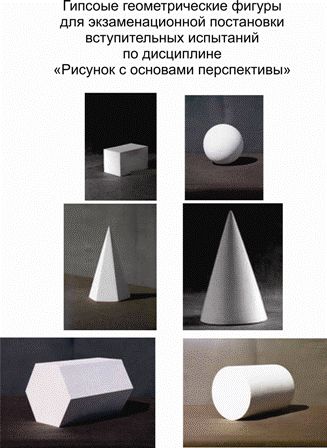 Экзаменационная постановка для абитуриентов специальности 42.02.01 Реклама: группа геометрических тел - одна фигура на основе прямоугольной формы (куб, призма, параллелепипед) и одна фигура на основе тела вращения (шар, цилиндр, конус).Для правильного выполнения творческой работы перед абитуриентом ставятся следующие задачи:- гармонизировать графическое изображение с пространством листа бумаги;
- проявить владение графическими материалами при реализации пластических задач;
- проявить понимание категорий композиции (ритм, контраст, нюанс, равновесие);
- создать положительное эстетическое впечатление от работы.	Для решения поставленных задач, абитуриент должен обладать пространственным и конструктивным видением, иметь представление о законах перспективного построения, владеть приемами рисунка, видеть тон, фактуру предметов, уметь передать с помощью соответствующих композиционных средств целостность и симметрию. 
Целостность проявляется в построении конструкции предмета, симметрия – в равновесии, похожести левой и правой частей объекта. В экзаменационном задании нужно обдуманно расположить изображение на картинной плоскости, приняв во внимание ее размер и формат в отношении сторон по вертикали и горизонтали. 
Одно из главных требований к композиции - объективно правильно разместить сюжетно-композиционный центр. В случае необходимости, по устной просьбе, абитуриент может произвести замену испорченного листа. При этом испорченный лист изымается и уничтожается,  время на выполнение задания не увеличивается, о чем абитуриент предупреждается заранее. На титульном экзаменационном листе делается соответствующая запись с указанием времени, и подписей абитуриента и члена экзаменационной комиссии, выполнившего замену листа.Абитуриенту запрещается подписывать выполненную работу, ставить какие-либо знаки, пометки.Работы, содержащие подписи, посторонние знаки, пометки оцениваются как «не зачтено» без рассмотрения экзаменационной комиссией.По окончании вступительного испытания абитуриенты сдают выполненные работы с прикрепленными к ним титульными листами экзаменатору. Экзаменатор проставляет в титульном листе время окончания работы.Критерии оценки экзаменационных работ:Максимальное количество баллов, которое абитуриент может получить за выполнение рисунка – 100, минимальное – 0. Итоговая оценка выводится как среднее арифметическое набранных баллов, затем переводится в зачетную систему оценивания.Работа абитуриента оценивается по следующим критериям:         Шкала перевода набранного на экзамене количества баллов в зачетную систему оценивания:Абитуриенты, которые по итогам проведения вступительного испытания набрали количество баллов от 41 до 100, обладают определенными творческими способностями для обучения по специальности среднего профессионального образования  42.02.01 Реклама. Поступающие, которые по итогам проведения вступительного испытания набрали количество баллов  40 и меньше, не обладают определенными творческими способностями для обучения по специальности среднего профессионального образования 42.02.01 Реклама. № п/пКритерииКоличество снимаемых балловОшибки, за которые снимаются баллыК1Грамотность построения1-30Нарушение законов построения перспективы; нарушение пропорций; искажение геометрического характера пространственных форм.К2Грамотность светотональной моделировки в передаче пространственных и материальных характеристик натуральной постановки1-20Искажение пластических и пространственных характеристик модели; ошибки в соотношении градаций освещенности.К3Художественная выразительность техники штриховки1-20Графическая небрежность в штриховке.К4Общее художественно-композиционноерешение1-30Композиционные ошибки изображения в границах листа; композиционные ошибки в определении величины изображения.Оценка«Зачтено»«Не зачтено»Количество баллов41 – 1000 – 40